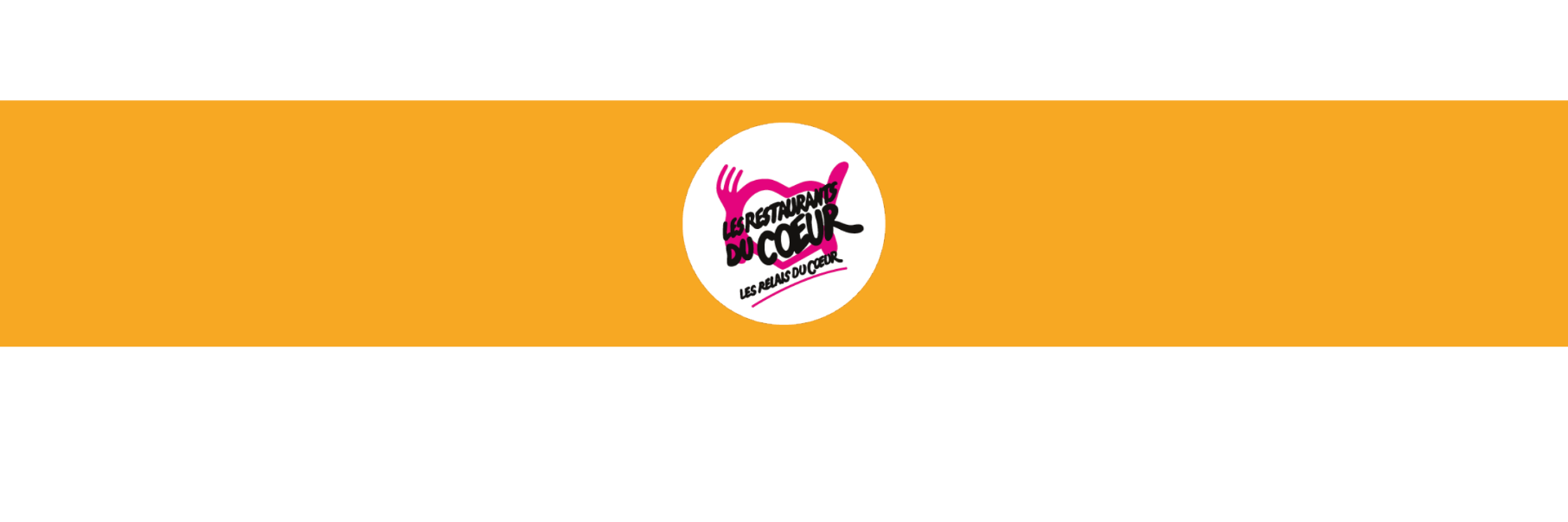 Communiqué de presse-19novembre 2020Lancement de la 36ème Campagne des Restos du Coeur« Le monde d’après, on l’aurait imaginé avec moins de pauvres ! »La 36 ème campagne sera lancée le 24 novembre dans un contexte sanitaire inédit. Les bénévoles des Landes ont su faire face depuis le 17 mars dernier à un afflux important des demandes d’aides alimentaires (+ 24,36% personnes). Cette agilité, cette capacité d’adaptation nous a permis de nous réinventer pour mieux accompagner les personnes que nous accueillons dans nos 22 centres du département. Des protocoles sanitaires ont été mis en place, les bénévoles les plus à risques ont été mis en retrait, des équipements adaptés ont été distribués aux centres et aux personnes accueillies (masques). Tout a été mis en place pour nous permettre de continuer notre mission d’aide aux plus démunis et d’inclusion sociale.Cette campagne sera dans la continuité de ce qui a été mis en place depuis le début de la crise sanitaire.Ce qui va changer, c’est le nombre de personnes qui auront besoin des Restos cet hiver parce que la crise sociale est désormais là ! Nous nous attendons à ce que la crise sanitaire, sociale et économique accroisse l’ensemble des difficultés des personnes que nous accueillons et fragilise de nouveaux publics.Localement, nous nous adapterons aux contraintes budgétaires en développant les ramasses quotidiennes dans les supermarchés. Nous rechercherons des dons locaux de producteurs ou des entreprises de l’agro-alimentaire. Et ainsi nous pourrons compléter les paniers distribués par des produits frais, variés, équilibrés et de qualité.L’accompagnement des personnes vers l’autonomie et l’insertion ne peut se faire sans une aide globale. Tout en respectant les mesures barrières, l’aide à la personne reste le cœur de notre « métier ». Notamment par le biais du soutien à la recherche d’emploi, l’accès aux droits, les ateliers de français.La richesse de nos équipes et de leur savoir-faire a toujours été notre force inestimable et le restera encore cette année. En renforçant nos équipes par de nouveaux bénévoles, nous pourrons mieux accueillir, mieux accompagner ceux qui ont besoin de nous.Chiffres clés :Personnes inscrites été 2020  6 192 (+ 24,36%) repas servis été 2020 471 274 (+1,14%)Contact : Monique ALBOUY, présidente départementaleMail : ad40.president@restosducoeur.org  Tél : 05.58.06.26.24Siège social des Restos du Cœur des Landes–Meinjonbayle Nord- 408 route des Ecureuils 40090 Saint Perdon